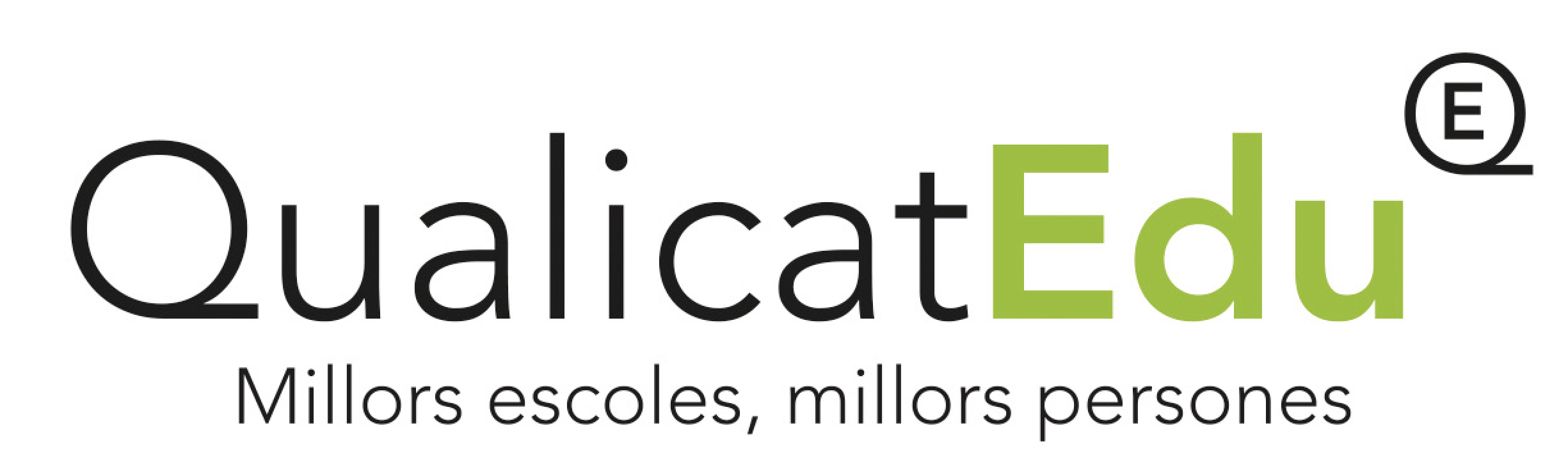 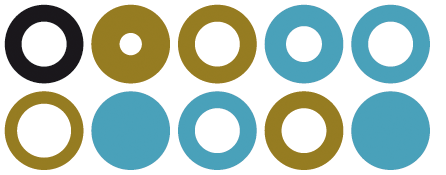 MEMÒRIAPER AL RECONEIXEMENT DE L’EXCEL·LÈNCIA EDUCATIVA  BASAT EN EL MODEL e2cat – 2020Institut Xx YyyyRealitzat  a (població), el dia xx de (mes) de 2020ÍNDEX:Introducció i antecedents	2EIX 1: Lideratge i Estratègia	31.1 LIDERATGE I VALORS	31.2 ESTRATÈGIA	31.3 ESTRUCTURA I ORGANITZACIÓ	31.4 COMUNICACIÓ I TRANSPARÈNCIA	4EIX 2: Persones	52.1 FORMACIÓ I COMPETÈNCIA	52.2 PLANIFICACIÓ I GESTIÓ DE L’EQUIP HUMÀ	52.3 ALINEAMENT I PARTICIPACIÓ	52.4 RECONEIXEMENT	6EIX 3: Recursos	73.1 ECONÒMICS	73.2 EQUIPAMENTS I TECNOLOGIA	73.3 EDIFICI, INFRAESTRUCTURA I SEGURETAT	73.4 INFORMACIÓ I CONEIXEMENT	8EIX 4: Grups d’interès i entorn	94.1 CONTEXT I GRUPS D’INTERÈS	94.2 ALIANCES	94.3 RESPONSABILITAT SOCIAL I AMBIENTAL	94.4 CREATIVITAT I INNOVACIÓ	10EIX 5: ENSENYAMENT I APRENENTATGE	115.1 IDENTIFICACIÓ DE NECESSITATS EDUCATIVES I APRENENTATGE	115.2 DISSENY, INNOVACIÓ I PLANIFICACIÓ EDUCATIVA	115.3 ENSENYAMENT, APRENENTATGE I AVALUACIÓ	115.4 ORIENTACIÓ EDUCATIVA I ACCIÓ TUTORIAL	12EIX 6: RESULTATS	136.1.1 RESULTATS ESTRATÈGICS I DE PROCESSOS	136.1.2 RESULTATS INNOVACIÓ	136.2.1 RESULTATS EN ALUMNAT	146.2.2 RESULTATS EN LES PERSONES	146.2.3 RESULTATS EN EL SERVEI EDUCATIU	14EIX 6:  Resultats: anàlisi global	15APRENENTAGE, MILLORA CONTÍNUA I INNOVACIÓ	16ANNEXOS	17ANNEX 1: Puntuació de l’autoavaluació	17ANNEX 2	18PLA DE MILLORA DEL CENTRE	18PLA DE MILLORA DEL CENTRE	18ANNEX 3	19ANNEX n	19ANNEXOSANNEX 1: Puntuació de l’autoavaluacióANNEX 2 PLA DE MILLORA DEL CENTRE(Breu descripció de les tres principals accions de millora dutes a terme el darrers cursos i del seu èxit en la implantació)( NOTA: Aquesta relació d’accions del pla de millora ha d’ocupar un màxim de 2 pàgines)PLA DE MILLORA DEL CENTRE(Breu descripció de les tres principals accions de millora que el centre durà a terme en els propers 3 o 4 cursos)NOTA 1: Aquesta relació d’accions del pla de millora ha d’ocupar un màxim de 2 pàgines)NOTA 2: El centre també pot adjuntar, com annexes, els QCI-R i QCI-SiA del seu PE o PdD per evidenciar l’avenç cap a l’excel·lència dels seus resultats. ANNEX 3ANNEX nINFORMACIÓ COMPLEMENTÀRIA I ANNEXOS:Puntuació per eixos i sub-eixos de l’autoavaluació.Estructura organitzativa.Mapa de processos.Llistat de fets clau, fites assolides del centre i d’altres indicadors, si escau.Reptes que es proposa el centre.Tractament dels grups d’interès actuals.Nous segments de la població als qual es vol oferir el servei del centre.Avantatges competitives i factors clau d’èxit amb els que compta el centre.Nous serveis que es proposa oferir el centre.Oferta actual de productes/serveis.D’altres que el centre consideri.A TENIR EN COMPTE:Format: Marges 2 cm, lletra arial 11, interlineat 1,15, DIN A4.Extensió de la memòria: Extensió màxima de fins a 60 fulls.Annexos: Fins a 25 pàgines.Paginació: pàgines numerades indicant el total de pàgines.Presentació de resultats:S’ha de fer una selecció d’aquells indicadors que demostrin que els resultats de les accions desplegades mantenen una tendència positiva almenys al llarg de tres cursos; s’assoleixen els objectius definits, són objecte, dins de l’anàlisi, d’una comparació dins i/o fora del centre. Per últim, cal que els resultats siguin efecte de les causes determinades per les nostres accions.Les gràfiques resulten més fàcils d’interpretar per a un observador extern que les dades d’una taula. En el cas de dades objecte de protecció, es poden presentar en percentatges d’increment respecte d’un any base.Cal assegurar que les dades són consistents, que l’indicador abasta les àrees més importants del centre i estan segmentats per grups d’interès.Hi ha d’haver tendències d’almenys 3 cursos, identificar l’objectiu previst i el resultat assolit, hem de posar les dades amb les que fem benchmarking.Cal que els resultats siguin efecte de les causes determinades per les nostres accions.REQUISITS DEL CONTRAST EXTERN:Cal presentar la sol·licitud, almenys, amb un mes d’antelació a la dat sol·licitada.Haver assolit, almenys, dos cicles de certificació ISO 9001.Haver fet l’autoavaluació i posat en marxa un nou Pla de millores, actuació, estratègic o Projecte de direcció; és a dir la combinació d’un projecte a mig termini per assolir els resultats del Projecte Educatiu del centre (llarg termini).Cal haver obtingut, almenys, +300 en l’autoavaluació.Lliurar la memòria e2cat amb l’evidència d’haver aplicat els requisits del model REDAR en tots els eixos i resultats.El vist i plau del coordinador de qualitat del centre, la validació del coordinador/a de Xarxa corresponent (membres del PQiMC) i l’acceptació de l’entitat acreditadora autoritzada.DESPLEGAMENT DEL PROCÉS:Assignació d’un equip avaluador per part de l’organització acreditadora.Un avaluador sènior EFQM / E2cat.Un equip d’avaluadors júniors amb formació acreditada en el model.Revisió i puntuació de la memòria.Posta en comú de l’equip avaluador.Planificació de la visita al centre.Visita del centre, contrast i lliurament d’informe preliminar.Realització de l’informe final.Reunió de consens.Lliurament de l’informe al centre.Atorgament del certificat corresponent.Il·lustració 1: Model e2cat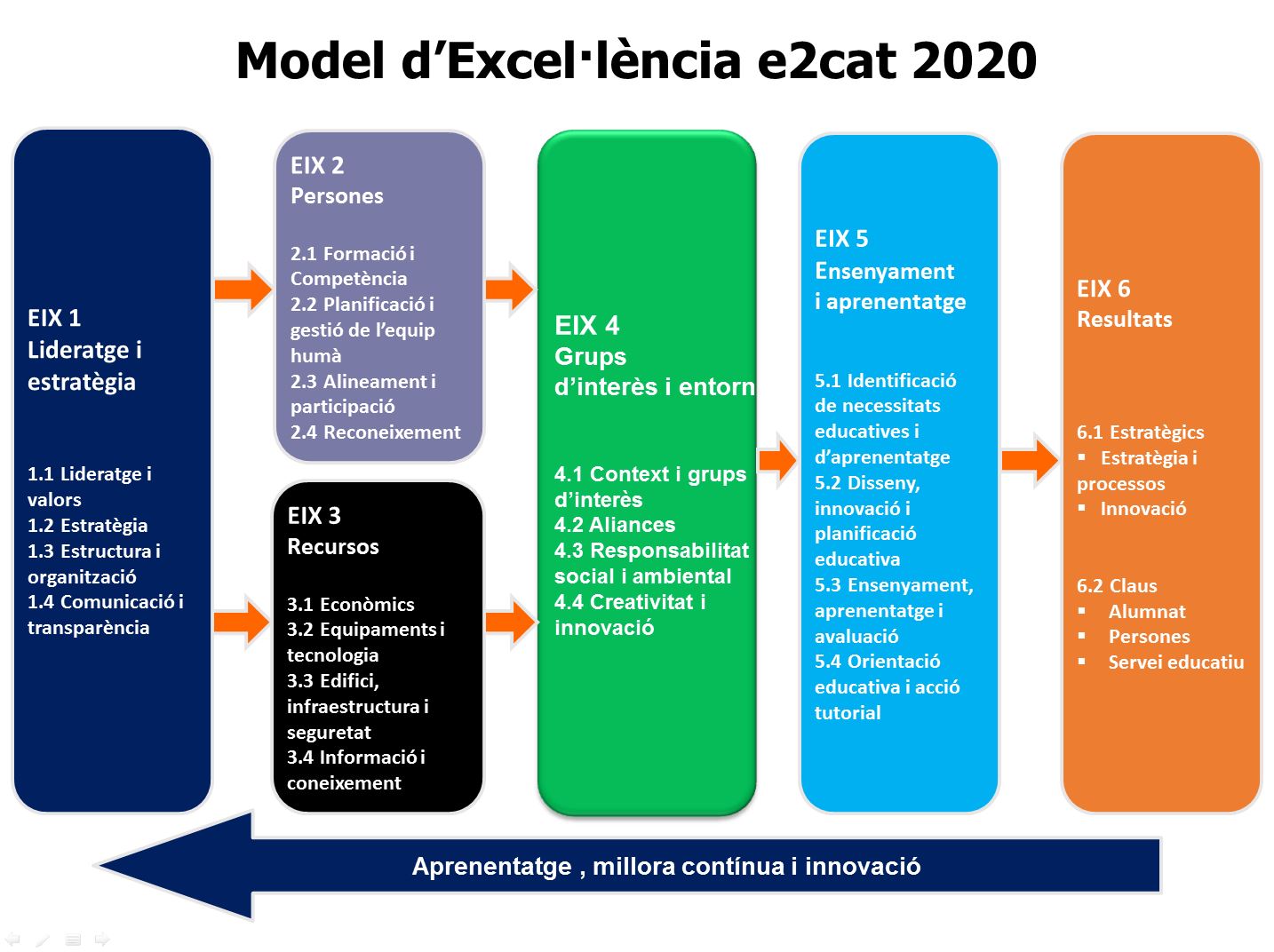 Il·lustració 2: Lògica REDAR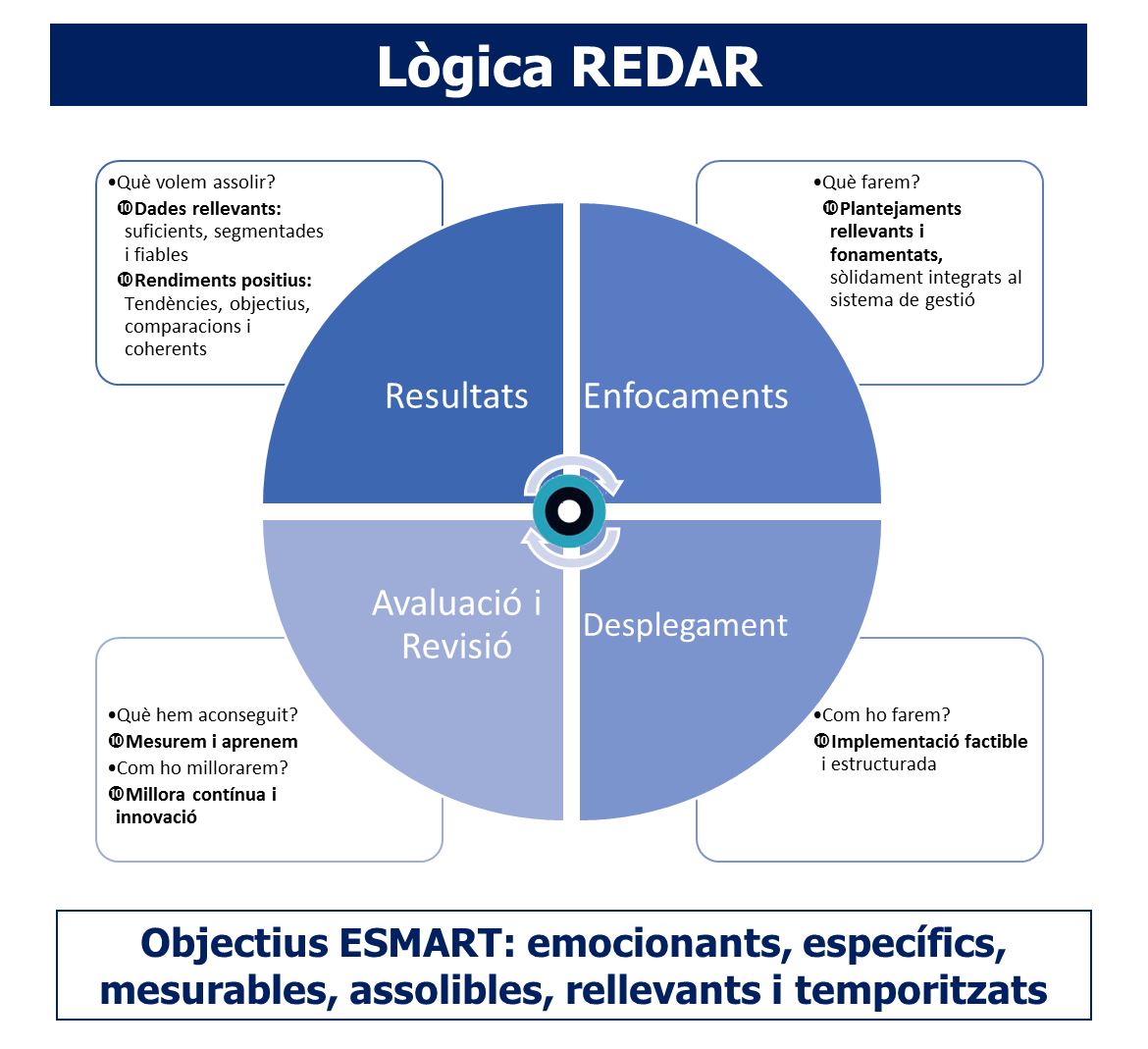 Il·lustració 3: Principis fonamentals de l'excel·lència en la gestió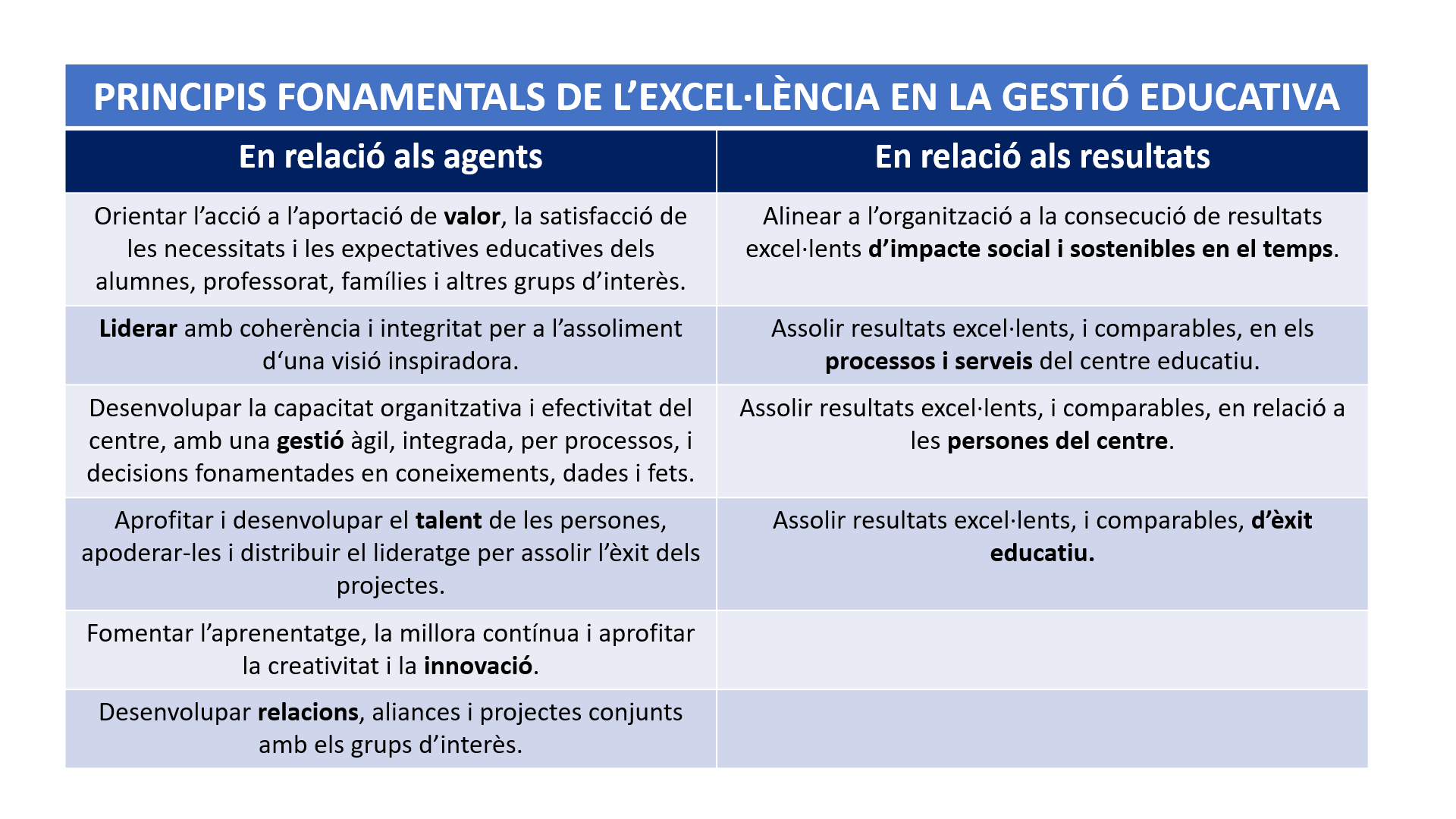 Introducció i antecedentsIntroducció:NomAdreça i àmbit socioeconòmicEstructura i organitzacióEtapes, cursos i activitats que realitza el centrePersones de l’organitzacióPressupost, equipaments significatius i inversionsÀmbit d’actuació i centres de treball, si escauAltresANTECEDENTS EN RELACIÓ A LA QUALITAT I FITES ASSOLIDESHistòriaCamí a la qualitatCamí a l’excel·lènciaCertificacions, premis i reconeixementsSituació actualVisió de futurMISSIÓ, VISIÓ, VALORS I OBJECTIUS ESTRATÈGICSMissió i revisionsValors i com es treballenFactors clau que determinen l’èxit del centreRelació d’objectius Estratègia i accions destacadesExplicar els fets més destacables de la cadena de valor –processos clau d’ensenyament i aprenentatge-Factors clau d’èxit i avantatges diferencials respectes d’altres centresCarta de serveisProcés de revisió, millora i presa de decisionsDESCRIPCIÓ DE L’ORGANITZACIÓ, EL SEU ENTORN I GRUPS D’INTERÈSEstructura organitzativa. Responsabilitats i funcionament. Comunicació interna.Tractament i actuació amb els grups d’interèsAnteriors plans estratègicsAnàlisi i diagnòstic de l’entorn general i específicAlumnat potencial al qual s’adreça el centreIntegració en l’entornResponsabilitat social corporativaResponsabilitat ambientalInteracció municipiInteracció empresesInteracció InstitucionsComunicació amb les partsProjectes compartitsInserció laboralBorsa de treballRadar tecnològicGestió del coneixement i la innovacióAltresEIX 1: Lideratge i Estratègia Lideratge i valorsEstratègiaEstructura i organitzacióComunicació i transparènciaIntroducció:És un espai on cal escriure un fragment introductori a la manera com el centre desplega aquest eix. És important que serveixi per globalitzar i donar un sentit integrador de les polítiques que determina el centre en el desplegament de l’eix.1.1 LIDERATGE I VALORS1.1.1 Enfocament del lideratge i valors1.1.2 Desplegament del lideratge i valors1.1.3 Avaluació del lideratge i valors1.1.4 Millores del lideratge i valors1.2 ESTRATÈGIA1.2.1 Enfocament de l’estratègia1.2.2 Desplegament de l’estratègia1.2.3 Avaluació de l’estratègia1.2.4 Millores1.3 ESTRUCTURA I ORGANITZACIÓ1.3.1  Enfocament de l’estructura i l’organització1.3.2 Desplegament de l’estructura i l’organització1.3.3 Avaluació de l’estructura i l’organització1.3.4 Millores de l’estructura i l’organització1.4 COMUNICACIÓ I TRANSPARÈNCIA1.4.1 Enfocament de la comunicació i transparència1.4.2  Desplegament de la comunicació i transparència1.4.3 Avaluació de la comunicació i transparència1.4.4 Millores de la comunicació i transparènciaEIX 1: Lideratge i Estratègia PUNTS FORTS I FEBLESPUNTS FORTSÀREES DE MILLORAPUNTS FORTS I FEBLESDestacar aquelles àrees de les quals el centre es troba especialment satisfet pel que fa als resultats i evolució. També quan siguin aspectes propis del centre ben dissenyats i amb bons resultats.Aquí farem esment d’aquelles àrees encara no-desplegades o que presenten resultats no-acceptables pel centre. També les àrees que el centre vol impulsar fruit de la seva estratègia.INDICADORS DESCRIPTIUS D’AQUEST EIXIndicador 1Posar l’indicador i explicar breument què i perquèGràfica Poseu la gràfica o taula de dadesINDICADORS DESCRIPTIUS D’AQUEST EIXIndicador 2GràficaINDICADORS DESCRIPTIUS D’AQUEST EIXIndicador 3GràficaINDICADORS DESCRIPTIUS D’AQUEST EIXIndicador 4GràficaAltres enfocaments aplicables a aquest eixCom es despleguenQuin resultat obtenenEIX 2: Persones Formació i competènciaPlanificació i gestió de l’equip humàAlineament i participacióReconeixementIntroducció:2.1 FORMACIÓ I COMPETÈNCIA2.1.1 Enfocament2.1.2 Desplegament2.1.3  Avaluació2.1.4 Millores2.2 PLANIFICACIÓ I GESTIÓ DE L’EQUIP HUMÀEnfocament2.2.2 Desplegament2.2.3 Avaluació2.2.4 Millores2.3 ALINEAMENT I PARTICIPACIÓ2.3.1 Enfocament2.3.2 Desplegament2.3.3 Avaluació2.3.4 Millores2.4 RECONEIXEMENT2.4.1 Enfocament2.4.2 Desplegament2.4.3 Avaluació2.4.4 MilloresEIX 2: PersonesPUNTS FORTS I FEBLESPUNTS FORTSÀREES DE MILLORAPUNTS FORTS I FEBLESINDICADORS DESCRIPTIUS D’AQUEST EIXIndicador 1GràficaINDICADORS DESCRIPTIUS D’AQUEST EIXIndicador 2GràficaINDICADORS DESCRIPTIUS D’AQUEST EIXIndicador 3GràficaINDICADORS DESCRIPTIUS D’AQUEST EIXIndicador 4GràficaAltres enfocaments aplicables a aquest eixCom es despleguenQuin resultat obtenenEIX 3: RecursosEconòmics Equipaments i tecnologiaEdifici, infraestructura i seguretatInformació i coneixementIntroducció:3.1 ECONÒMICS3.1.1 Enfocament3.1.2 Desplegament3.1.3  Avaluació3.1.4 Millores3.2 EQUIPAMENTS I TECNOLOGIA3.2.1 Enfocament3.2.2 Desplegament3.2.3 Avaluació3.2.4 Millores3.3 EDIFICI, INFRAESTRUCTURA I SEGURETAT3.3.1 enfocament3.3.2 Desplegament3.3.3 Avaluació3.3.4 Millores3.4 INFORMACIÓ I CONEIXEMENT3.4.1 Enfocament3.4.2 Desplegament3.4.3 Avaluació3.4.4 MilloresEIX 3: Recursos PUNTS FORTS I FEBLESPUNTS FORTSÀREES DE MILLORAPUNTS FORTS I FEBLESINDICADORS DESCRIPTIUS D’AQUEST EIXIndicador 1GràficaINDICADORS DESCRIPTIUS D’AQUEST EIXIndicador 2GràficaINDICADORS DESCRIPTIUS D’AQUEST EIXIndicador 3GràficaINDICADORS DESCRIPTIUS D’AQUEST EIXIndicador 4GràficaAltres enfocaments aplicables a aquest eixCom es despleguenQuin resultat obtenenEIX 4: Grups d’interès i entornContext i grups d’interèsAliancesResponsabilitat social i ambientalCreativitat i innovacióIntroducció:4.1 CONTEXT I GRUPS D’INTERÈS4.1.1 Enfocament4.1.2 Desplegament4.1.3  Avaluació4.1.4 Millores4.2 ALIANCES4.2.1 Enfocament4.2.2 Desplegament4.2.3 Avaluació4.2.4 Millores4.3 RESPONSABILITAT SOCIAL I AMBIENTAL4.3.1 Enfocament4.3.2 Desplegament4.3.3 Avaluació4.3.4 Millores4.4 CREATIVITAT I INNOVACIÓ4.4.1 Enfocament4.4.2 Desplegament4.4.3 Avaluació4.4.4 MilloresEIX 4: Grups d’interès i entornPUNTS FORTS I FEBLESPUNTS FORTSÀREES DE MILLORAPUNTS FORTS I FEBLESINDICADORS DESCRIPTIUS D’AQUEST EIXIndicador 1GràficaINDICADORS DESCRIPTIUS D’AQUEST EIXIndicador 2GràficaINDICADORS DESCRIPTIUS D’AQUEST EIXIndicador 3GràficaINDICADORS DESCRIPTIUS D’AQUEST EIXIndicador 4GràficaAltres enfocaments aplicables a aquest eixCom es despleguenQuin resultat obtenenEIX 5: ENSENYAMENT I APRENENTATGE5.1 Identificació de necessitats educatives i d’aprenentatge5.2 Disseny, innovació i planificació educativa5.3 Ensenyament, aprenentatge i avaluació5.4 Orientació educativa i acció tutorialIntroducció:5.1 IDENTIFICACIÓ DE NECESSITATS EDUCATIVES I APRENENTATGE5.1.1 Enfocament5.1.2 Desplegament5.1.3  Avaluació5.1.4 Millores5.2 DISSENY, INNOVACIÓ I PLANIFICACIÓ EDUCATIVA5.2.1 Enfocament5.2.2 Desplegament5.2.3 Avaluació5.2.4 Millores5.3 ENSENYAMENT, APRENENTATGE I AVALUACIÓ5.3.1 Enfocament5.3.2 Desplegament5.3.3 Avaluació5.3.4 Millores5.4 ORIENTACIÓ EDUCATIVA I ACCIÓ TUTORIAL5.4.1 enfocament5.4.2 Desplegament5.4.3 Avaluació5.4.4 MilloresEIX 5: Ensenyament i aprenentatge PUNTS FORTS I FEBLESPUNTS FORTSÀREES DE MILLORAPUNTS FORTS I FEBLESINDICADORS DESCRIPTIUS D’AQUEST EIXIndicador 1GràficaINDICADORS DESCRIPTIUS D’AQUEST EIXIndicador 2GràficaINDICADORS DESCRIPTIUS D’AQUEST EIXIndicador 3GràficaINDICADORS DESCRIPTIUS D’AQUEST EIXIndicador 4GràficaAltres enfocaments aplicables a aquest eixCom es despleguenQuin resultat obtenenEIX 6: RESULTATS6.1 Estratègics i de processos: Estratègia i processos. Innovació6.2 Claus: Alumnat, persones i educatiusIntroducció resultats estratègics i de processos:6.1.1 RESULTATS ESTRATÈGICS I DE PROCESSOSIndicadors, objectius prevists, gràfics comparatius, tendènciesAnàlisi6.1.2 RESULTATS INNOVACIÓIndicadors, objectius prevists, gràfics comparatius, tendènciesAnàlisiIntroducció resultats claus:6.2.1 RESULTATS EN ALUMNATIndicadors, objectius prevists, gràfics comparatius, tendènciesAnàlisi6.2.2 RESULTATS EN LES PERSONESIndicadors, objectius prevists, gràfics comparatius, tendènciesAnàlisi6.2.3 RESULTATS EN EL SERVEI EDUCATIUIndicadors, objectius prevists, gràfics comparatius, tendènciesAnàlisiAltres resultats destacablesSegmentTendènciesObjectiusBenchmarkingRelació causa-efecteEIX 6:  Resultats: anàlisi globalPUNTS FORTS I FEBLESPUNTS FORTSÀREES DE MILLORAPUNTS FORTS I FEBLESAnàlisi global:TendènciesComparacions i relacionscausa -efecteNous EnfocamentsAPRENENTAGE, MILLORA CONTÍNUA I INNOVACIÓACCIÓNOM DE L’ACCIÓRESPONSABLE DESCRIPCIÓDATA FINALINDICADORS DE RESULTATSEIX RELACIONAT ACCIÓNOM DE L’ACCIÓRESPONSABLE DESCRIPCIÓDATA FINALINDICADORS DE RESULTATSEIX RELACIONAT 